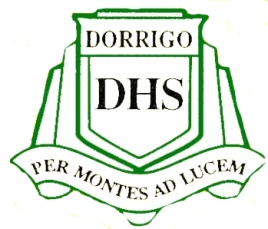 Senior Studies Ancient HistoryAssessment Task 4Due date: In class 2nd September Topic 4The Augustan Age 44BC-AD14You are allowed to take in 1 page of A4 handwritten (1 side only) notes to refer to.__________________________________________________________Syllabus outcomes: H 2.1 explains historical factors and assess their significance in contributing to change and continuity in the ancient world.H 3.1 locates, select and organise relevant information from a variety of sourcesH 3.6 plan and present the findings of historical investigations, analysing and synthesisingInformation from a range of sourcesH 4.2 communicates knowledge and understanding of historical features and issues using appropriate oral and written forms._____________________________________________________________________________The question:Assess the role and contribution of Agrippa in The Augustan Age.Your response should be at least 4 to 6 pages in length.You should write essay style with introduction, body and conclusion.You do not have to provide a bibliography.You should address the question.MARKING GUIDELINESCriteriaMarksMakes the relationship between key people, groups, events and institutions clearly evident in an accurate and detailed manner – clearly states why and/or howPresents a sustained, logical and well-structured response drawing on a clear identification of relevant features and issues of the periodSupports the response with detailed and accurate information from specific, relevant sourcesUses a range of appropriate historical terms and concepts. 21-25Makes the relationship between key people, groups, events and institutions clearly evident in a detailed manner –states why and/or howPresents a sustained, logical and structured response drawing on an identification of relevant features and issues of the periodSupports the response with accurate information from relevant sourcesUses appropriate historical terms and concepts.16-20Makes some relationships between key people, groups, events and institutions evident in a detailed manner –may state why and/or howPresents a response drawing on an identification of relevant features and issues of the periodRefers to relevant sources and uses appropriate historical terms and concepts.11-15Makes statements about different roles played by key people, groups, events and institutions Provides a descriptive narration which may include relevant features and issues of the periodBasic use of historical terms and concepts.6-10Presents a very  limited narration/description of people and/or events from the pastLimited use of historical terms/concepts1-5